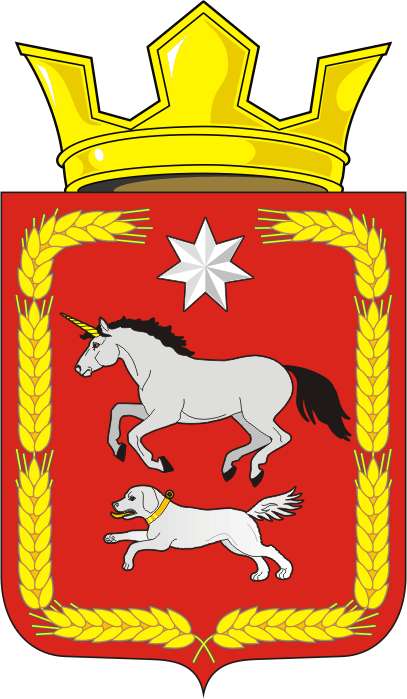 АДМИНИСТРАЦИЯ КАИРОВСКОГО СЕЛЬСОВЕТАСАРАКТАШСКОГО РАЙОНА ОРЕНБУРГСКОЙ ОБЛАСТИП О С Т А Н О В Л Е Н И Е____________________________________________________________________03.04.2017                            с. Каировка                                        № 24-пО внесение изменений в  «Положение о сообщении отдельными категориями лиц, о получении подарка в связи с их должностным положением исполнением ими должностных обязанностей, сдаче и оценке подарка, реализации (выкупе) и зачислении средств, вырученных от его реализации в администрации Каировского сельсовета»В соответствии с Федеральным законом от 25 декабря 2008 года № 273-ФЗ «О противодействии коррупции», постановлением Правительства Российской Федерации от 9 января 2014 года № 10 «О порядке сообщения отдельными категориями лиц о получении подарка в связи с протокольными мероприятиями, служебными командировками и другими официальными мероприятиями, участие в которых связано с исполнением ими служебных (должностных) обязанностей, сдачи и оценки подарка, реализации (выкупа) и зачисления средств, вырученных от его реализации», 1. Внести изменения в «Положение о сообщении отдельными категориями лиц, о получении подарка в связи с их должностным положением исполнением ими должностных обязанностей, сдаче и оценке подарка, реализации (выкупе) и зачислении средств, вырученных от его реализации в администрации Каировского сельсовета», утвержденное постановлением администрации Каировского сельсовета № 20-п от 19.03.2014 г согласно приложению 1.2. Казаковой Т.Н. – специалисту 1 категории администрации, ознакомить  муниципальных служащих с постановлением под роспись.3. Настоящее постановление вступает в силу со дня его официального опубликования путем размещения на официальном сайте администрации Каировского сельсовета Саракташского района Оренбургской области4. Контроль за исполнением настоящего постановления оставляю за собой.Глава сельсовета                                                                  О.М. КажаевРазослано: прокурору района, в дело, специалистам администрации.Приложение к постановлению администрации  Каировского сельсовета от 03.04.2017 г  № 24-пНаименование Положения изложить в следующей редакции:«Положение о сообщении лицами, замещающими муниципальные должности, муниципальными служащими о получении подарка в связи с протокольными мероприятиями, служебными командировками и другими официальными мероприятиями, участие в которых связано с исполнением служебных (должностных) обязанностей, сдачи и оценки подарка, реализации (выкупа) и зачисления средств, вырученных от его реализации в администрации муниципального образования Каировский сельсовет Саракташского района Оренбургской области».2. Абзац 3 пункта 2 изложить в следующей редакции:« «получение подарка в связи с протокольными мероприятиями, служебными командировками и другими официальными мероприятиями, участие в которых связано с исполнением служебных (должностных) обязанностей» - получение лицом, замещающим муниципальную должность, служащим лично или через посредника от физических (юридических) лиц подарка в рамках осуществления деятельности, предусмотренной должностным регламентом (должностной инструкцией), а также в связи с исполнением служебных (должностных) обязанностей в случаях, установленных федеральными законами и иными нормативными актами, определяющими особенности правового положения и специфику профессиональной служебной и трудовой деятельности указанных лиц.»3. Пункта 3 изложить в следующей редакции:«3. Лица, замещающие муниципальные должности, муниципальные служащие, не вправе получать подарки от физических (юридических) лиц в связи с их должностным положением или исполнением ими служебных (должностных) обязанностей, за исключением подарков, полученных в связи с протокольными мероприятиями, служебными командировками и другими официальными мероприятиями, участие в которых связано с исполнением ими служебных (должностных) обязанностей.»4. Пункта 4 изложить в следующей редакции:«4. Лица, замещающие муниципальные должности, муниципальные служащие обязаны в порядке, предусмотренном настоящим положением, уведомлять обо всех случаях получения подарка в связи с протокольными мероприятиями, служебными командировками и другими официальными мероприятиями, участие в которых связано с исполнением ими служебных (должностных) обязанностей, главу администрации муниципального образования Каировский сельсовет Саракташского района Оренбургской области.»